Príbeh „Kamarátka“1. Čítal/a si pozorne? Napíš alebo vyznač správnu odpoveď.Ako sa volala básnička?________________________Koho vyvolala pani učiteľka recitovať báseň?______________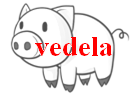 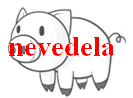 Vedela Irena báseň dobre recitovať?Ako pomáhali deti Irene pri recitovaní?______________________Kto Irene pri recitovaní nešepkal?_____________________Prečo sa Irena hnevala na Elenu?___________________________Ako Elena pomohla Irene?    Sľúbila, že jej bude v škole šepkať.					     Navrhla jej, že sa báseň spoločne naučia.Do čoho sa kamarátky pozerali, keď sa učili báseň?						do zrkadla 		do televízoraNaučila sa Irena báseň naspamäť?    naučila sa 	    nenaučila sa2. Napíš slová z prasiatka k slovám, s ktorými sa rýmujú. 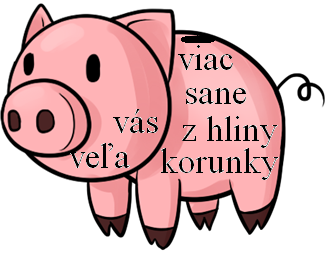 dziny -_________   o mesiac -______šunky -__________ za ne -________Žela -___________  čas -________